BULLETIN D'ADHÉSION AU GDSA 56  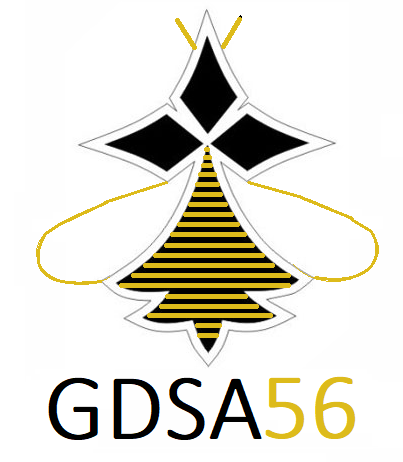 Groupement de Défense Sanitaire Apicole du MorbihanAnnée 2024Siège Social : 1 rue Penfret 56260 LARMOR PLAGESite internet : gdsa56.frMail : gdsadumorbihan@gmail.comDONNÉES PersonnellesN° téléphone :		Nom et Prénom : N° portable :      		Adresse :		E-mail : 	Code postal et Ville :		Votre N° Apiculteur	  	Votre profession :  _ _ _ _ _ _ _ _ _ _ __  Si vos ruches ne sont pas sur la commune où vous habitez, merci d'indiquer le code postal et la commune où elles sont installées : _ _ _ _ _ _ _ _ _ _ __Merci d'apporter les corrections nécessaires à vos données personnelles si elles ne sont pas exactes.Si vous n’avez pas d’adresse internet, vous pouvez peut-être, avec son accord, mettre celle d’un parent ou d’un ami proche qui vous transmettra les informations données par le GDSA.Calculez votre cotisation 2024 en remplissant la rubrique 1) ci-dessous.Si vous le souhaitez, complétez la rubrique numérotée 2).Reportez ensuite les montants que vous avez calculés dans le tableau récapitulatif mis à la fin de ce bulletin afin de faire plus facilement le total que vous devez.1)  CALCULEZ votre cotisation totale (= CT) en ajoutantvotre cotisation de base (= CB) à la cotisation pour vos ruches (= CR) ; CT = (CB + CR).Pour ce calcul, lisez attentivement la première case de ce tableau puis complétez la ligne qui vous concerne.2)  ABONNEMENT à des revues (Facultatif)Attention !  Date limite de demande d’abonnement : le 31 Janvier 2024Aucune demande ne sera acceptée après cette date.- Abonnement à la revue bimestrielle LA SANTÉ DE L’ABEILLE : 20,00 € ———————> __ __ __, __ __ €     - Abonnement à la revue mensuelle L'ABEILLE DE FRANCE : 33,00 €   —————————> __ __ __, __ __ €Si vous souhaitez prendre un des 3 contrats d'assurances proposés dans le tableau ci-dessous par « Abeille de France » il faut impérativement que vous preniez un abonnement à sa revue mensuelle.TABLEAU  RÉCAPITULATIFReportez dans le tableau ci-dessous le(s) montant(s) dû(s) dans chacune des rubriques 1) et 2).Fait à :  _ _ _ _ _ _ _ _ _ _ _ _    le : _ _ / _ _ / 202_.    Signature:Tous les ans de nombreux apiculteurs oublient de signer leur chèque et font des erreurs dans le calcul du total à régler, obligeant le GDSA à leur retourner le chèque, ce qui entraîne une perte de temps et d’argent.Aussi vérifiez plusieurs fois le report des sommes dûes et le total à régler avant de libellez votre chèque à l’ordre du GDSA 56 sans oublier de le signer. Vous pouvez alors le joindre à ce bulletin et expédier le tout à :GDSA 56, Danièle CHEPPTTELL 8 KERBERT 56500 ST ALLOUESTREavant  le 31 Janvier 2024.En adhérant au GDSA,  j’adhère à la section apicole de GDS Bretagne reconnu par l’état comme Organisme à    Vocation Sanitaire (OVS) animal.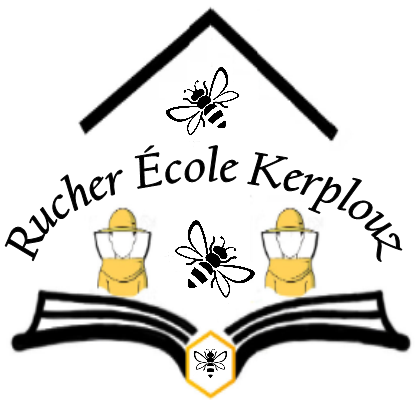 FORMATION : Rucher-École du GDSA 56au Lycée de Kerplouz à AURAYLe GDSA propose 3 formations et le nombre de places est limité. Si il y a plus de candidats que de places, ce sont les premiers inscrits qui sont retenus.Ces formations ont lieu 1 samedi  par mois, de mars à octobre. Assurez-vous de pouvoir vous libérer pour ces journées. Il y a souvent plus de candidats que de places ; ce serait dommage de priver un autre candidat qui aurait pu venir à votre place.Remarque  1: Afin de faire bénéficier un maximum de personnes, un adhérent ne peut s’inscrire qu’à une seule formation.Remarque 2 : Si il y a des candidats qui possèdent déjà des ruches et qui ont extrait du miel, ils peuvent s’inscrire directement à la formation de niveau 2. A eux de décider.Dans le cas d'une participation en couple, celui-ci paye 1 adhésion  +  2 formations.Formation niveau 1 - « Débutants » - Nombre de personnes :	    ... x 55,00€ :   ____  €Formation niveau 2 - « Perfectionnement » - Nombre de personnes :  ... x 55,00€ :    ____ €Formation niveau 3 – “ Élevage de reines ” - Nombre de personnes : .....x 35,00€ :     ____€Pour la formation au rucher-école, le chèque de 55 € ou de 35 € établi à l'ordre du GDSA 56 est à envoyer en même temps que celui de votre adhésion.Le bulletin d’adhésion au GDSA et à la formation au rucher-école, accompagné de vos 2 chèques, signés et libellés à l’ordre du GDSA 56, sont à renvoyer dans la même enveloppe à :GDSA 56 - Danièle CHEPPTTELL -  8 KERBERT  -  56500 ST ALLOUESTRERemarque : Si il y trop de candidats et que vous n'êtes pas retenu à la formation que vous souhaitiez, votre chèque sera détruit. Si vous demandez à faire cette formation l'année suivante, vous serez pris en priorité.Cotisation de base (= CB)Repérez ci-dessous la ligne qui vous concerne et rayez les autres.  :  CBEcrivez sur la ligne conservée, le nombre de ruches que vous possédez (= N)Calculez la cotisation pour vos N ruches (= CR)                                        =    CRCalculez votre cotisation totale = (CB + CR) =  CTVous n'avez pas de ruche.         :   20 €00,00 €  20 € + 0 €  =  20,00 €Vous avez de 1 à 50 ruches.      :   20 €N x 0,50 €  =  … x 0,50 = ……. €20 € + ….. = ….. , … €Vous avez de 51 à 100 ruches   :  30€N x 0,30 €  =  … x 0,30 = ……. €30 € + ….. = ….. , … €Vous avez de 101 à 300 ruches :  40 €N x 0,20 €  =  … x 0,20 = ……. €40 € + ….. = ….. , … €Vous avez + de 300 ruches.      :    70 €N x 0,10 €  =  … x 0,10 = ……. €     70 € + ….. = ….. , ... €Cotisation totale (= CT)__ __ __, __ __€Abonnement à la revue : LA SANTÉ DE L’ABEILLE__ __ __, __ __€Abonnement à la revue : L’ABEILLE DE FRANCE__ __ __, __ __€Si abonnement à la revue ABEILLE DE France,vous pouvez souscrire une assuranceAssurance ABEILLE DE FRANCE à 0.40 € par ruche :Responsabilité civile + Défense pénale et recours + CITEO.N x 0.40€ = __ __ __, __ __€Assurance ABEILLE DE FRANCE à 1.45 € par ruche :Responsabilité civile + Défense pénale et recours + Incendie + Tempête + Inondation + CITEO.N x 1.45 € = __ __ __, __ __€Assurance ABEILLE DE FRANCE à 3.20 € par ruche : Responsabilité civile + Défense pénale et recours +Incendie + Tempête + Inondation +Vol + Détérioration + CITEO.N x 3.20 € = __ __ __, __ __€TOTAL  À  RÉGLER__ __ __, __ __€